TERMIN: 15. 04. – 17. 04.TEMATŚwiatowy Dzień Zdrowia – promocja zdrowia.Zagadnienia:- Co to jest zdrowie? - Wszyscy dbamy o swoje zdrowie odżywiając się właściwie, uprawiając sport, prowadząc higieniczny tryb życia.                                                                                             - Wdrażanie programu profilaktyczno – wychowawczego „Żyj zdrowo”.                                                                                                   - Piramida żywieniowa.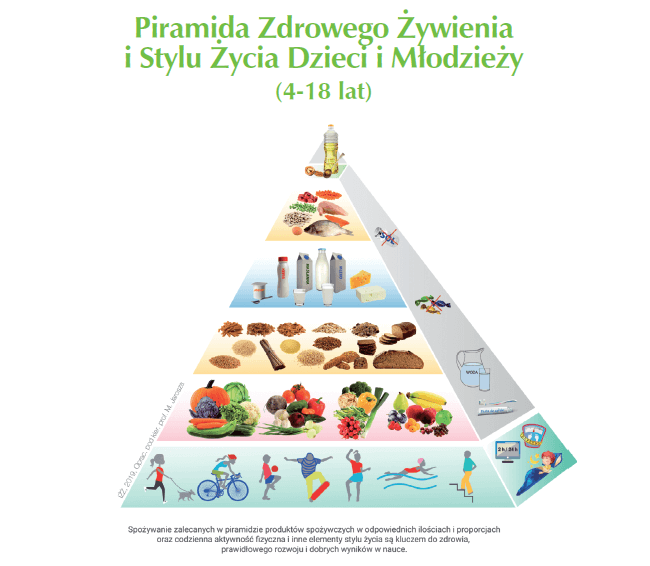 Piramida to graficzny opis różnych grup produktów spożywczych, niezbędnych                         w codziennej diecie, przedstawionych w odpowiednich proporcjach.                                                      Im wyższe piętro Piramidy, tym mniejsza ilość i częstość spożywanych produktów                       z danej grupy żywności.Główne 10 zaleceń:👉 Jedz regularnie 5 posiłków i pamiętaj o częstym piciu wody oraz myj zęby po jedzeniu.
👉 Jedz różnorodne warzywa i owoce jak najczęściej i w jak największej ilości.
👉 Jedz produkty zbożowe, zwłaszcza pełnoziarniste.
👉 Pij co najmniej 3-4 szklanki mleka dziennie (możesz je zastąpić jogurtem naturalnym, kefirem i – częściowo – serem.
👉 Jedz chude mięso, ryby, jaja, nasiona roślin strączkowych oraz wybieraj tłuszcze         roślinne zamiast zwierzęcych.
👉 Nie spożywaj słodkich napojów oraz słodyczy (zastępuj je owocami i orzechami)⠀
👉 Nie dosalaj potraw, nie jedz słonych przekąsek i produktów typu fast food..
👉 Bądź aktywny fizycznie co najmniej godzinę dziennie (ograniczaj oglądanie telewizji, korzystanie z komputera i innych urządzeń elektronicznych do 2 godzin)⠀
👉 Wysypiaj się, aby Twój mózg mógł wypocząć.
👉 Sprawdzaj regularnie wysokość i masę ciała. Czy wiecie, że odpowiednia dieta może pomóc w nauce?Pierwiastkiem, który wspomaga pracę mózgu jest magnez. Najlepiej, jeśli będziecie spożywali produkty naturalne, bogate w ten pierwiastek, np.  orzechy, migdały, pestki dyni, szpinak, banany.                                                                                                            Patrząc na piramidę zauważcie, że wszystkie zostały w niej ujęte. Wystarczy stosować się do wszystkich zaleceń piramidy zdrowego żywienia, aby dostarczyć swojemu organizmowi również innych potrzebnych dla funkcjonowania mózgu składników takich jak: kwasy omega – 3, antyoksydanty i witaminy, a tym samym zapewnić sobie zdrowy rozwój i dobre samopoczucie.          Spożywanie zalecanych w piramidzie produktów spożywczych,                            w odpowiednich ilościach i proporcjach oraz codzienna aktywność fizyczna                      i inne elementy stylu życia są kluczem do zdrowia, prawidłowego rozwoju                       i dobrych wyników w nauce.  Dla chętnych:Wykonajcie  plakat na temat „Jak zapobiegać chorobom?” – technika dowolna.Zróbcie coś smacznego i zdrowego – np. sałatkę owocową lub sok. Opracujcie zestaw ćwiczeń  (15-20 min.) i ćwiczcie przy otwartym oknie. Czekam na Wasze zdjęcia !!!  Pozdrawiamy:Alicja Licak, Małgorzata Kania